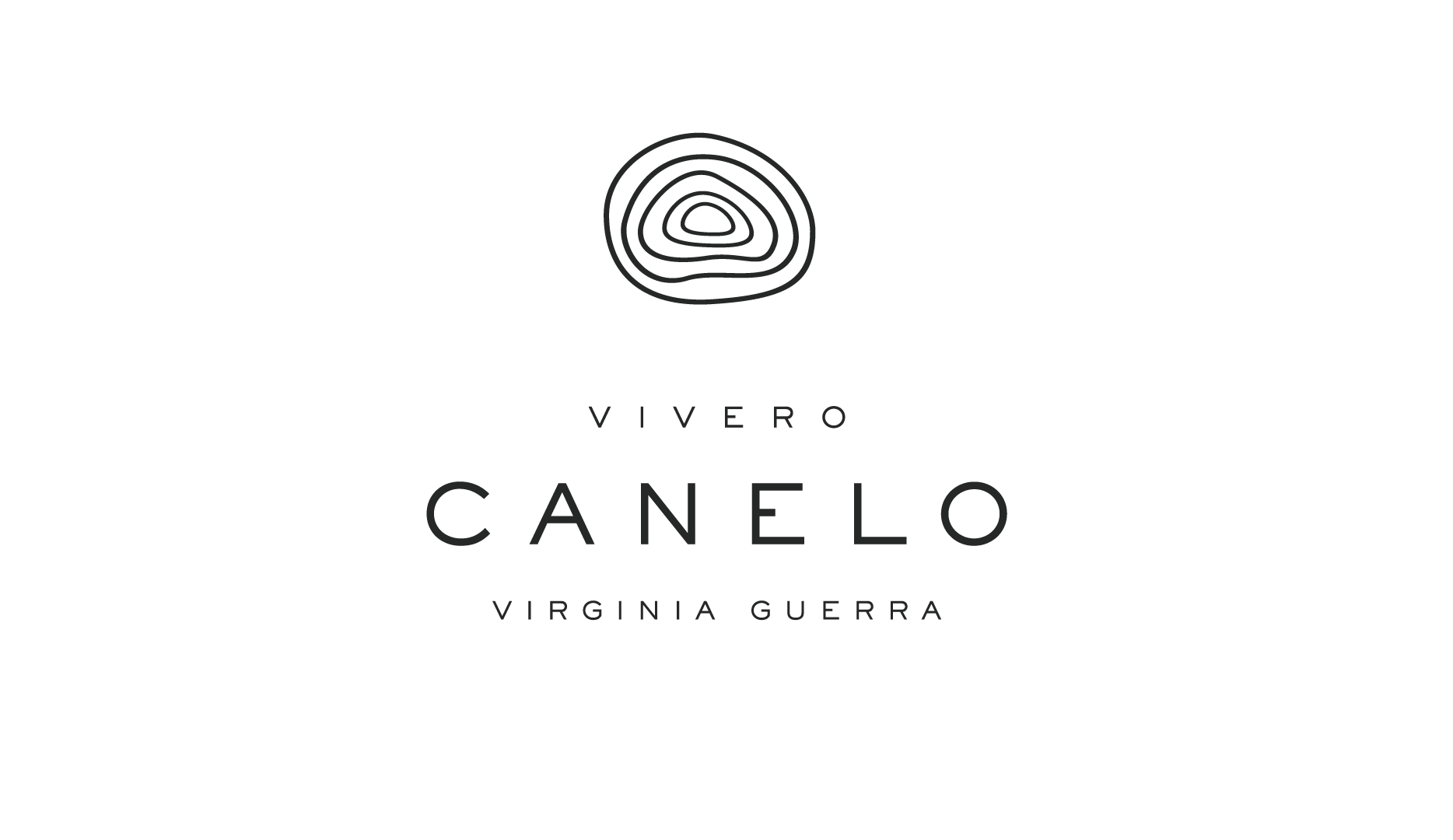 PROYECTOS COMERCIALES CUIDAD DE DURANGOObra: HOTEL FRANCISCO VILLA Ubicación: AVE. FRANCISCO VILLA, DURANGO, DURANGOProyecto: Diseño, Suministro y Colocación de planta, arboles en jardines.Obra: HOTEL GOBERNADOR  JAIME MIJARES SALUMUbicación: AVE. 20 DE NOVIEMBRE DURANGO, DURANGOProyecto: Diseño, Suministro y Colocación de planta, arboles, muebles de   jardín y accesorios.Obra: RESTAURANT BISTROUbicación: AVE. FRANCISCO VILLA DURANGO, DURANGOContacto: SR JAIME  MIJARESProyecto: Diseño, Suministro y Colocación de planta, arboles, muebles de   jardín y accesorios.Obra: AGENCIA NISSANUbicación: AVE. FRANCISCO VILLA Contacto: GERENTE ING GUILLERMO FULOMIRProyecto: Diseño, Suministro y Colocación de planta, arboles, muebles de   jardín y accesorios.Obra: SAMBORNSUbicación: DURANGO, DURANGOProyecto: Diseño, Suministro y Colocación de planta, arboles, muebles de   jardín y accesorios.Obra: SAMS CLUBUbicación: DURANGO, DURANGOProyecto: Diseño, Suministro y Colocación de planta y arbolesObra: WALMARTUbicación: DURANGO, DURANGOProyecto: Diseño, Suministro y Colocación de planta y arboles.Obra: RESTAURANT VIPSUbicación: DURANGO, DURANGOProyecto: Diseño, Suministro y Colocación de planta y arboles.Obra: AGENCIA CHEVROLETUbicación: BLVAR  FRANCISCO VILLA, DURANGOProyecto: Diseño, Suministro y Colocación de planta y arboles.Obra: AGENCIA HONDAUbicación: CALLE NEGRETE, DURANGOProyecto: Diseño, Suministro y Colocación de planta, arboles, muebles de   jardín y accesorios.Obra: COLEGIO MONTESSORILIC AIDA MARTINEZ CASTAÑOLAUbicación: AVE. PLAZA TOROS ALEJANDROProyecto: Diseño, Suministro y Colocación de planta, arboles, muebles de   jardín y accesorios.Obra: RESTAURANT SIRLON STOKADEUbicación: TORREON COAHUILAProyecto: Diseño, Suministro y Colocación de planta, arboles.MONTERREY N,L.Obra: ITESM CAMPUS MONTERREYUbicación: JARDINERIA RECTORIAProyecto: Diseño, Suministro y Colocación de planta, arboles, muebles de   jardín y accesorios.Obra: CENTRO COMERCIAL VALLE ORIENTEUbicación: MONTERREY, N.L.Proyecto: Diseño, Suministro y Colocación de planta, arboles, muebles de   jardín y accesorios.Obra: CLUB INDUSTRIAL DE MONTERREYProyecto: Diseño, Suministro y Colocación de planta, arboles, muebles de   jardín y accesorios.Obra: CENTRO COMERCIAL VALLE ORIENTEUbicación: VALLE OREINTEProyecto: EJECUCION Y SUMINISTRO DE AREA VERDEObra: CASA TEC AGOSTO DEL 2010SORTEO 101 ARQ ERNESTO VELA RUIZUbicación: SAN PEDRO GARZA GARCÍAProyecto: Diseño.Obra: TORRE MURANOLIC. JAVIER BENITEZ DE LA GARZAUbicación: AREA DE ALBERCASCOL DOCTORES, MONTERREY, N.L.Proyecto: Diseño, Suministro y Colocación de planta, arboles, muebles de   jardín y accesorios.Obra: RESTAURANT LA EMBAJADAUbicación: PLAZA FIESTA SAN AGUSTINProyecto: Diseño, Suministro y Colocación de planta y arbolesOBRA: TORRE COMPOSTELACONSTRUCTORA VIDUZAUbicación: San Pedro Garza García, N.L.Proyecto: Diseño, Suministro y Colocación de planta, arboles, muebles de   jardín y accesorios.PUEBLAObra: ITESM CAMPUS PUEBLAUbicación: LAGOSProyecto: Diseño, Suministro y Colocación de planta, arboles, muebles de   jardín y accesorios.